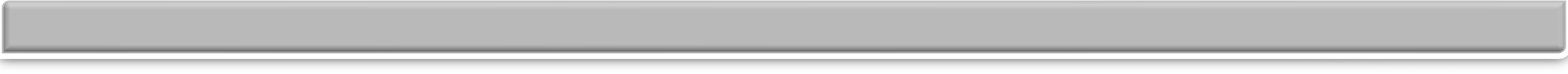 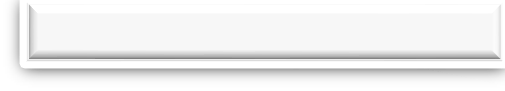 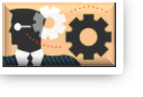 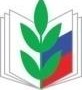 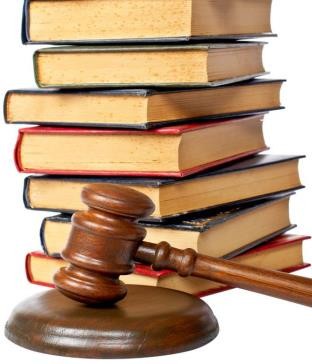 Главный технический инспектор трудапрофсоюза работников образования и науки РФ 261 19 44zalazaev@mail.ruwww.eseur.ruИзменения в Законодательстве РФМенеджмент   охраны   трудаоб охране труда, которые были в 2021 г.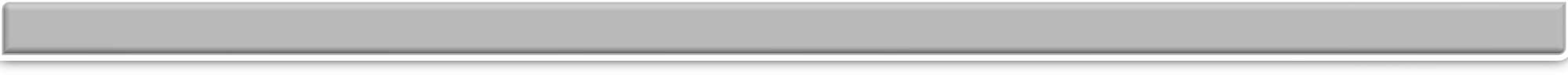 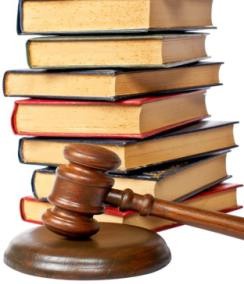 С 01.01.2021 г действуют 38 новых правил по охране трудаПостановлением Правительства РФ от 31.12.2020 г. №2467утвержден перечень НПА, не подлежащих отмене в рамках «регуляторной гильотины»Отменены 111 СанПиНовС 01.01.2021 г. действуют новые «Санитарно-эпидемиологические требования к организации воспитания и обучения, отдыха и оздоровления детей и молодежи». (СанПиНы при работе на ЭВМ и копировально-множительной технике отменены).С 01.04.2921 вступил в силу Приказ Министерства здравоохранения РоссийскойФедерации от 28.01.2021 № 29н «Об утверждении Порядка проведения обязательных предварительных и периодических медицинских осмотров работников, предусмотренных частью четвертой статьи 213 Трудового кодекса Российской Федерации, перечня медицинских противопоказаний к осуществлению работ с вредными и (или) опасными производственнымифакторами, а также работам, при выполнении которых проводятся обязательные предварительные ипериодические медицинские осмотры». Действует до 2027 г.С 01.01.2021 г. Постановлением правительства РФ от 18.09.2020 г. №1485 введен новый порядок подготовки населения в области защиты от чрезвычайных ситуаций.С 01.09.2021 г. Приказом Министерства труда и социальной защиты РФ от 22.04. 2021 г. № 274нвведен новый профстандарт «Специалист в области охраны труда»Менеджмент охраны   трудаФедеральный законО внесении изменений в Трудовой кодекс РФ от 02.07.2021 № 311-ФЗВступает в силу с 1 марта 2022 г.Менеджмент охраны   трудастатья 209.1Основные принципыобеспечения безопасности трудаПредупреждение и профилактика опасностейМинимизация повреждения здоровья работниковМенеджмент охраны   труда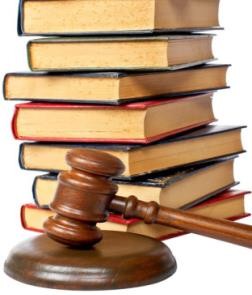 статья 214Обязанности работодателя в областиохраны труда1.Обеспечение безопасности работников 2.Создание и функционирование СУОТСоответствие каждого рабочего места государственным нормативным требованиям ОТСистематическое выявление опасностей и профессиональных рисковРеализация мероприятий по улучшению условий и ОТРазработка мер, направленных на обеспечение безопасных условий и ОТ, оценку профессиональных рисков перед вводом в эксплуатацию объектов и рабочих местОбеспечение режима труда и отдыха 8.Приобретение СИЗ9.Оснащение средствами коллективной защиты 10.Обучение по ОТстатья 214 (продолжение)Менеджмент   охраны   труда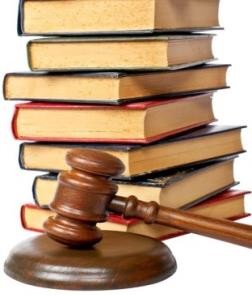 Организация контроля за состоянием условий труда на рабочих местах, соблюдением требований ОТ и применением работниками СИЗПроведение СОУТПроведение обязательных медосмотров и психиатрических освидетельствованийНедопущение работников к работе без пройденного обучения,медосмотров и психиатрического освидетельствованияПредоставление контрольно-надзорным органам и органам профсоюзного контроля необходимой информации по ОТПринятие мер по предотвращению аварийных ситуаций, сохранению их жизни и здоровья, а также по оказанию первой помощи пострадавшимМенеджмент охраны   труда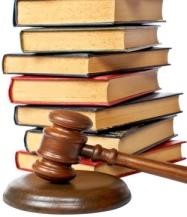 статья 214 (продолжение)Проведение расследования и учета несчастных случаев на производстве, профзаболеваний. Учет и рассмотрение микротравмСанитарно-бытовое обслуживание и медицинское обеспечение работниковБеспрепятственный допуск должностных лиц органов контроля и надзора и профсоюзного контроляВыполнение предписаний, полученных в ходе проведения мероприятий по контролю и надзоруОбязательное социальное страхование работниковИнформирование работников об условиях и охране труда на рабочих местах, предоставляемых гарантиях и компенсациях, СИЗ, а также об использованииприборов аудио-, видеофиксации процесса производства работ в целях контроля безопасности производства работМенеджмент охраны   трудастатья	214 (продолжение)Разработка и утверждение локальных актов с учетом мнения первичной профсоюзной организацииВедение реестра НПА, содержащих требования ОТ в соответствии со спецификой деятельностиСоблюдение установленных для отдельных категорий работников ограничений на привлечение их к выполнению работ с вредными и (или) опасными условиями трудаПриостановление работ при возникновении угрозы жизни и здоровью работниковСоздание для работников, являющихся инвалидами, условий труда, соответствующих программе реабилитацииМенеджмент охраны   трудастатья	214(продолжение)При производстве работ (оказании услуг) на территории, находящейся подконтролем другого работодателя (иного лица), работодатель, осуществляющий производство работ (оказание услуг), обязан перед началом производства работ (оказания услуг) согласовать с другим работодателем (иным лицом) мероприятия по предотвращению случаев повреждения здоровья работников, в том числе работников сторонних организаций, производящих работы(оказывающих услуги) на данной территории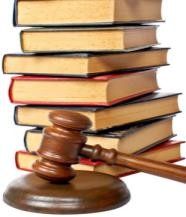 Образовательная организация ПодрядчикМероприятия, обеспечивающие безопасность работников и образовательной организации, иподрядчика (производителя работ, поставщика услуг)Менеджмент охраны   трудастатья 76Отстранение от работыРаботодатель обязан отстранить от работы (не допускать к работе)работника:……………не применяющего выданные ему в установленном порядке средстваиндивидуальной защиты, применение которых являетсяобязательным при выполнении работ с вредными и (или) опасными условиями труда, а также на работах, выполняемых в особыхтемпературных условияхМенеджмент охраны   труда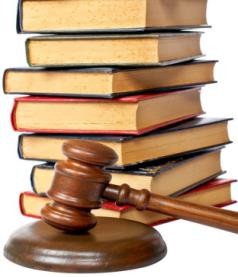 статья	214.1Запрет на работу в опасных условиях трудаЕсли по результатам СОУТ условия труда отнесут к опасным,потребуется приостановить работы. Основания отнесения к этому классунеобходимо будет устранить по разработанному плану мероприятий. При его составлении нужно учесть мнение первичной профсоюзной организации, а копию направить в ГИТ.До снижения класса условий труда необходимо предоставить персоналу другую работу либо сохранить на время простоя за ними должности и зарплату.статья 214.2Менеджмент   охраны   трудаПрава работодателя в области охраны трудаИспользование в целях контроля за безопасностью производства работ оборудование обеспечивающее дистанционную видео-, аудио-или инуюфиксацию процессов производства работ, обеспечивать хранение полученной информацииВедение электронного документооборотаПредоставлять дистанционный доступ к наблюдению за безопаснымпроизводством работ, а также к базам электронных документов работодателя в области охраны труда представителям контрольно-надзорных органовЕсли работодатель решил дистанционно следить за выполнением работ с помощью видеооборудования, нужно разработать Положение о такой процедуре.Процедуру включают в положение о системе управления охраной труда (СУОТ)! При организации видеонаблюдения работников уведомляют под росписьстатья 215Менеджмент   охраны   труда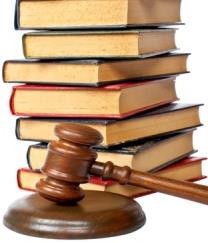 Обязанности работника в области охраны трудаСоблюдать требования охраны трудаПравильно использовать производственное оборудование, инструменты,сырье и материалы, применять технологиюСледить за исправностью используемых оборудования и инструментов впределах выполнения своей трудовой функцииИспользовать и правильно применять средства индивидуальной и коллективной защитыПроходить обучение по ОТ и проверку знаний требований ОТНезамедлительно поставить в известность своего непосредственного руководителя о выявленных неисправностях используемых оборудования и инструментов, приостановить работу до их устраненияНемедленно извещать своего непосредственного или вышестоящего руководителя о любой известной ему ситуации, угрожающей жизни и здоровью людей, о нарушении требований охраны труда, о каждом известном емунесчастном случае, происшедшем на производстве, или об ухудшении состояния своего здоровья, в т.ч. о проявлении признаков профзаболевания или острого отравленияПроходить обязательные медицинские осмотры и психиатрическиеосвидетельствованиястатья 216Менеджмент   охраны   труда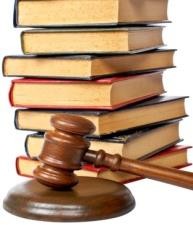 Права работника в области охраны труда1.Рабочее место, соответствующее требованиям ОТ 2.Обязательное социальное страхование от НСПолучение достоверной информации об условиях и охране труда на рабочем местеОтказ от выполнения работы в случае угрозы жизни и здоровью 5.Обеспечение СИЗ и смывающими средствамиОбучение по ОТ за счет средств работодателяДополнительное проф.образование/обучение за счет средств работодателя в случае ликвидации рабочего места вследствие нарушения работодателемтребований ОТГарантии и компенсации в связи с работой с вредными и (или) опасными условиями трудастатья 216 (продолжение)Менеджмент   охраны   трудаОбращение о проведении проверки условий и ОТ на его рабочем местеОбращение в органы власти и к работодателю по вопросам ОТЛичное участие или через своих представителей в рассмотрении вопросов, связанных с обеспечением безопасных условий труда на его рабочем месте (в т.ч. расследовании НС, профзаболевания или микроповреждений)Внеочередной медосмотр в соответствии с нормативными правовыми актами и (или) медицинскими рекомендациями с сохранением за ним места работы (должности) и среднего заработка на время прохождения указанногомедицинского осмотраМенеджмент охраны   трудастатья 217Система управления охраной трудаРаботодатель обязан обеспечить создание и функционирование системы управления охраной труда (СУОТ)статья 218При обеспечении функционирования СУОТ работодателем должныпроводиться системные мероприятия по управлению профессиональными рисками на рабочих местах, связанные с выявлением опасностей, оценкой и снижением уровней профессиональных рисковПрофессиональные риски в зависимости от источника их возникновения подразделяются на риски травмирования и  риски получения профзаболеваниястатья 218 (продолжение)Менеджмент   охраны   трудаВыявление опасностей осуществляется путем обнаружения, распознавания иописания опасностей, включая их источники, условия возникновения ипотенциальные последствия при управлении профессиональными рисками.Опасности подлежат обнаружению, распознаванию и описанию в ходе проводимого работодателем контроля за состоянием условий и ОТ в структурных подразделениях и на рабочих местах, при проведениирасследования НС и профзаболеваний, а также при рассмотрении причин иобстоятельств событий, приведших к микроповреждениюстатья 223Менеджмент   охраны   трудаСлужба охраны трудаУ каждого работодателя, осуществляющего производственную деятельность, численность работников которого превышает 50 человек, создается служба охраны труда или вводится должность специалиста по охране труда.Работодатель, численность работников которого не превышает 50 человек, принимает решение о создании службы охраны труда или введении должности специалиста по охране труда с учетом специфики своей производственнойдеятельности.У работодателя, численность работников которого не превышает 50 человек, функции СОТ может осуществлять организация или индивидуальныйпредприниматель, оказывающие услуги в области ОТ, привлекаемые работодателем по договору гражданско-правового характераДанная деятельность подлежит аккредитации в порядке, установленномПравительством РФстатья 226Менеджмент   охраны   трудаМикроповрежденияМикроповреждения (микротравмы)-ссадины, кровоподтеки, ушибы мягких тканей, поверхностные раны и другие повреждения, полученные работниками и другими лицами, участвующими в производственной деятельности работодателя, не повлекшие расстройстваздоровья или наступление временной нетрудоспособностиНеобходимо регистрировать микротравмы (ссадины, кровоподтеки, ушибы мягких тканей и другие повреждения при выполнении работ), а также выяснять их обстоятельства и причины.Основанием является обращение пострадавшего к руководству. Рекомендации по учету микротравм утвердил Минтруд РФМенеджмент охраны   труда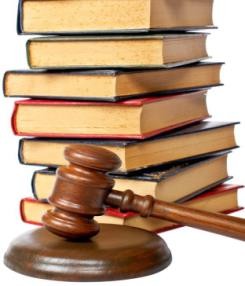 С 1 марта 2022 года вступают в силу подзаконные нормативно-правовые актыв сфере охраны трудаПриказ Минтруда России от 17.06.2021 N 406н"О форме и Порядке подачи декларации соответствия условийтруда государственным нормативным требованиям охранытруда, Порядке формирования и ведения реестра деклараций соответствия условий труда государственным нормативным требованиям охраны труда»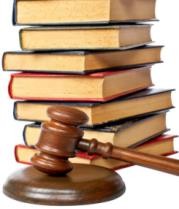 Декларация подается работодателем в срок не позднее 30 рабочих дней со дня внесения сведений о результатах проведения специальной оценкиусловий труда в Федеральную государственную информационную системуучета результатов проведения специальной оценки условий трудаДекларация может быть подана в форме электронного документа,подписанного усиленной квалифицированной электронной подписьюработодателя, посредством заполнения формы декларации на официальном сайте Федеральной службы по труду и занятости в информационно-телекоммуникационной сети "Интернет".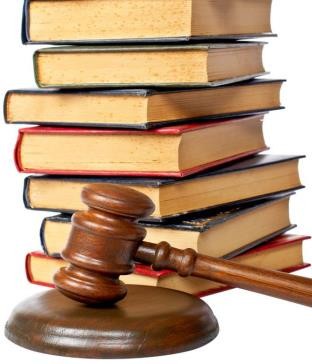 Приказ Минтруда России от 22.09.2021 N 650н"Об утверждении примерного положения о комитете (комиссии) по охране труда"(Зарегистрировано в Минюсте России 30.11.2021 N 66145)ст. 224 ТК РФ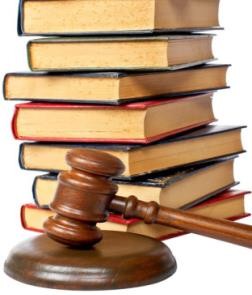 Приказ Минтруда России от 22.09.2021 № 650н«Об утверждении примерного положения о комитете (комиссии) по охране труда».Добавлены новые обязанности комитета (комиссии)-рассматривать замечания и мнения уполномоченных по охране труда	порезультатам спецоценки и оценки профессиональных рисков-участвовать в рассмотрении обстоятельств и причин микротравманализировать локально-нормативные акты работодателя.П Р И К А З № 	О создании комиссии по охране трудаТиповая формаот «	»	20	г.В соответствии со ст.224 ТК РФ и приказом Минтруда и соцзащиты РФ от 22 сентября 2021 г. N 650н «Об утверждении примерного Положения о комитете (комиссии) по охране труда»п р и к а з ы в а ю:Создать комиссию по охране труда на паритетной основе в  	(наименование учреждения)Назначить в состав комитета (комиссии) по охране труда от администрации следующих лиц:  	 	(Ф.И.О.)	(должность)Утвердить состав комиссии по охране труда:- от профессионального союза, на основании протокола №	от	20_г. профсоюзного собрания(	Ф.И.О.)	(должность)от трудового коллектива, на основании протокола №	от	20_ г.,(Ф.И.О.)	(должность)Комиссии в своей деятельности руководствоваться Положением о комиссии по охране труда(наименование учреждения)Руководитель  	с приказом ознакомлены:Приказ Минтруда России от 29.10.2021 № 776н«Об утверждении Примерного положения о системе управления охраной труда»Примерные Положениям о СУОТ, разработанныеОбщероссийским Профсоюзом образования для всех типов ОУПриказ Минтруда России от 15.09.2021г. № 632н«Об утверждении рекомендаций по учету микроповреждений (микротравм) работников»Общие положенияРекомендуемый порядок учета микроповреждений (микротравм)Приложение N 1. Справка о рассмотрении причин и обстоятельств, приведших к возникновению микроповреждения (микротравмы) работника (Рекомендуемый образец)Приложение N 2. Журнал учета микроповреждений (микротравм) работников (Рекомендуемый образец)Приказ Минтруда России от 29.10.2021 N 772н"Об утверждении основных требований к порядку разработки исодержанию правил и инструкций по охране труда,разрабатываемых работодателем"(Зарегистрировано в Минюсте России 26.11.2021 N 66015)Департамент условий и охраны труда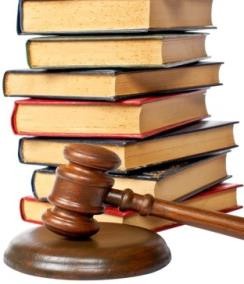 Минтруда России в письме № 15-2/ООГ -3549 от 27.12.2021г. разъяснил, что обязанности работодателя по разработке правил по охране труда,как	локального	акта,	трудовым	законодательством	РФ	не предусмотрены.Вывод! Правила по охране труда можно не разрабатывать. Обязательно должны быть разработаны инструкции по охране труда по профессиям (должностям) и видам работ!Но если работодатель принял решение разработать Правила по охране труда, товозможный формат правил:стандарт организациилокальный нормативный акт.При разработке Правил нужно учестьсостояние и причины производственного травматизма и профессиональных заболеваний,результаты специальной оценки условий труда (СОУТ).Правила утверждает работодатель с учетом мнения профсоюза!Содержательная часть Правил:общие требования;требования охраны труда работников при организации и проведении работ;-требования,	предъявляемые	к	производственным	помещениям	для обеспечения охраны труда работников;-требования, предъявляемые к оборудованию, его размещению и организациирабочих мест, для обеспечения охраны труда работников;! Допускается, чтобы Правила содержали требования или ссылку на требования стандартов	безопасности	труда,	государственных	санитарно- эпидемиологических правил и нормативов, устанавливающих требования к факторам рабочей среды и трудового процесса, правил и норм безопасности.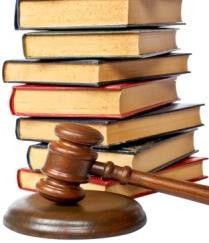 С 1 марта все работники должны работать по новым инструкциям по охране труда (Приказ Минтруда России от 29.10.2021 № 772н «Об утверждении основных требований к порядку разработки и содержанию правил и инструкций по охране труда, разрабатываемых работодателем»)Приказ определяет-содержательную часть утверждаемых правил и инструкций по охране трудатребования	к	их	согласованию,	утверждению	и	пересмотруПри разработке инструкций по ОТ необходимо анализировать проф. стандарты для тех видов профессиональной деятельности, для кого составляете инструкции по охране труда2) издать инструкции по охране труда зановоСодержательная часть инструкции по ОТОбщие требования охраны трудаТребования охраны труда перед началом работыТребования охраны труда во время работыТребования охраны труда в аварийных ситуацияхТребования охраны труда по окончании работы-перечень опасных и вредных производственных факторов, которые могут воздействовать на работника в процессе работы-перечень профессиональных рисков и опасностей на рабочем месте-перечень специальной одежды, специальной обуви и СИЗ, выдаваемых работникам по нормам, условиям соглашений и коллективных договоров«Требования охраны труда перед началом работы»-	порядок	проверки	исходных материалов	(если они используются	в работе), оборудования, состояния рабочего места-порядок осмотра и подготовки к работе СИЗ-требования	безопасного	обращения	с	исходными	материалами, оборудованием-требования,	которые предъявляют	к	правильному	использованиюСИЗ работников«Требования охраны труда в аварийных ситуациях» порядок извещения руководителя о ситуации, которая угрожает жизни и здоровью	людей,	а	также	о	несчастных	случаях	(взять	ситуации,характерные для образовательных учреждений).«Требования охраны труда по окончании работ»порядок приема и передачи смены и работы, оборудованияПриказ Минтруда России от 29.10.2021 N 773н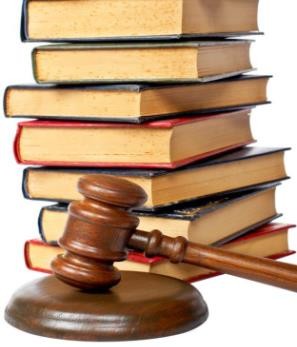 "Об утверждении форм (способов) информирования работников об их трудовых правах, включая право на безопасные условия и охрану труда, и примерного перечня информационныхматериалов в целях информирования работников об их трудовых правах, включая право на безопасные условия и охрану труда"(Зарегистрировано в Минюсте России 14.12.2021 N 66317)Менеджмент охраны   труда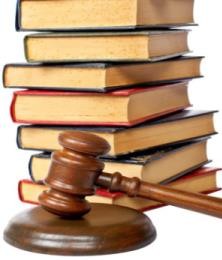 ФОРМЫ (СПОСОБЫ) ИНФОРМИРОВАНИЯ РАБОТНИКОВ ОБ ИХ ТРУДОВЫХ ПРАВАХ,ВКЛЮЧАЯ ПРАВО НА БЕЗОПАСНЫЕ УСЛОВИЯ И ОХРАНУ ТРУДАознакомление работника при приеме на работу с условиями трудовогодоговора, заключаемого с работодателем, в котором указываются трудовыеправа работника и информация об условиях трудаознакомление работника с требованиями должностной инструкции,инструкций по охране труда (с визуализацией (при необходимости) опасных зон (участков) оборудования), перечнем выдаваемых на рабочем месте средствиндивидуальной защиты, требованиями правил (стандартов) по охране труда и других локальных нормативных актов работодателя.Указанное ознакомление осуществляется под роспись работника, в том числе с выдачей на руки указанных нормативных актов работнику для изучения припроведении инструктажа по охране труда на рабочем местеПри наличии у работодателя электронного документооборота ознакомление работников допускается осуществлять в электронной форме с учетом установленных для электронного документооборота законодательныхтребований (в частности подтверждения факта ознакомления с документами электронной цифровой подписью).Приказ Минтруда России от 29.10.2021 N 774н"Об утверждении общих требований к организации безопасного рабочего места"(Зарегистрировано в Минюсте России 25.11.2021 N 65987)Организация безопасного рабочего места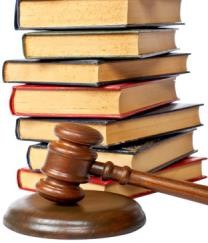 Обследование рабочих мест в учреждениисоблюдение требований к организации безопасного рабочего места, в соответствии с Приказом Минтруда России от 29.10.2021 № 774н «Об утверждении общих требований к организации безопасного рабочего места» и на основании части 7 статьи 209 новой редакции ТК РФАкт проверкивыявленные	нарушения	и	недостатки,	 планируемые	мероприятия	поустранению нарушений, ответственного исполнителя и срокиучет мнения работника, его жалобы и предложенияоценка безопасности его труданаличие	необходимого	оборудования	на	рабочем	месте (автоматизированное рабочее место учителя), его исправностьОбследование проводит комиссия по ОТПриказ Минтруда России от 22.09.2021 N 656н "Об утверждении примерного перечня мероприятий по предотвращению случаев повреждения здоровья работников (при производстве работ (оказании услуг) на территории,находящейся под контролем другого работодателя (иного лица)»МероприятияОрганизационные ТехническиеМероприятия по обеспечению СИЗЛечебно-профилактические и санитарно-бытовые мероприятияИнформирование о наличии, месторасположении и режиме работы имеющихсяна территории здравпунктов (фельдшерские или врачебные для территорий крупных подразделений)Обеспечение беспрепятственного допуска автомобилей скорой медицинской помощи на территорию с сопровождением ее к месту несчастного случаяРаспоряжение Правительства РФ от 04.12.2021 N 3455-р «Об утверждении перечня работ, на которые нераспространяется запрет, установленный статьей 214.1 Трудового кодекса Российской Федерации»Запрет на работу в опасных условиях (4-й класс):Запрет не касается работ из перечня, утвержденного Распоряжением Правительства РФ от 04.12.2021 № 3455-р «О перечне работ, на которые не распространяется запрет, установленный статьей 214.1 Трудового кодекса Российской Федерации».Согласно перечню, в опасных условиях можно выполнять 28 видов работ, в том числе: аварийно-спасательные работы, работы по предупреждению ЧС, по локализации и ликвидации последствий аварий, по профилактике и тушению пожаров, и т д.На время приостановки работы за работниками сохраните место работы и средний заработок.Работника с его согласия можно перевести на другую работу с оплатой труда по выполняемой работе, но не ниже среднего заработка по прежней работе (ст. 216.1 новой редакции ТК РФ).Постановление Правительства РФ от 24.12.2021 N 2464С 1 сентября 2022 года начнут действовать новые правилаобучения по охране труда и проверки знания требований охраны трудаПравила регулируют, в частности, проведение инструктажей по охране труда, стажировок на рабочем месте, обучение оказанию первоймедицинской помощи, обучение применению средств индивидуальной защиты.Закреплены особенности обучения по охране труда на микропредприятиях. Документы, подтверждающие проверку у работников знания требований охраны труда, и выданные до 1 сентября 2022 года, действительны доокончания своего срока.Приказ Минтруда России от 14.09.2021 N 629нНормы тяжестей, которые могут вручную поднимать женщиныПостановление КС РФ от 20.01.2022 N 3-ПС 25 января 2022 года передача функций работника на аутсорсингприравнивается к его сокращениюКонституционный суд разъяснил: работник, чьи функции передали сторонним подрядчикам, фактически находится в том же положении, что и работник, чью должность сокращают.Увольнять такого работника нужно в связи с сокращением численности или штата работников организации.Менеджмент охраны   труда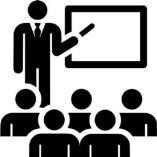 ЗадачиИздать приказ до 1 марта 2022 г.в связи с изменениями в Законодательстве об охране труда,  вступающими всилу с 1 марта 2022 годаПервое:ознакомить всех работников с изменениями X раздела ТК РФ, а также подзаконными нормативными правовыми актамиВторое:- пересмотреть инструкции по охране труда и программу обученияпровести внеочередной инструктаж со всеми работниками учрежденияпровести внеочередную проверку знаний требований охраны труда с записью результатов в протокол у всех работников организацииактуализировать локальные акты с учетом изменений	(везде должна бытьссылка на Федеральный закон от 02.07.2021 № 311-ФЗ «О внесении изменений в Трудовой кодекс Российской Федерации»)Сроки выполнения задач должны быть до 1 марта 2022 г.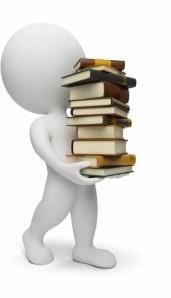 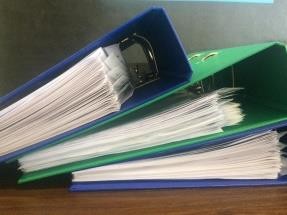 Профессиональные рискиПрофессиональный риск - вероятность причинения вреда жизни и (или) здоровью работника в результате воздействия на него вредного и (или) опасного производственного фактора при исполнении им своей трудовойфункции с учетом возможной тяжести повреждения здоровья.Статья 209 ТК РФПри обеспечении функционирования системы управления охраной труда (СУОТ) работодателем должны проводиться системные мероприятия по управлению профессиональными рисками на рабочих местах, связанные с выявлением опасностей, оценкой и снижением уровней профессиональных рисков.Статья 218 ТК РФПрава профсоюзов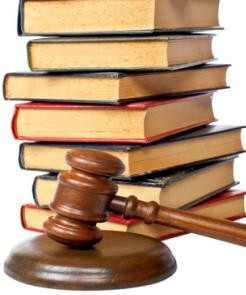 в области охраны труда определеныТрудовым кодексом Российской Федерации ст. 370 (техническая инспекция труда профсоюзов, уполномоченные лица по охране труда первичных профсоюзных организаций2 . Федеральным законом от 12.01.1996 N 10-ФЗ"О профессиональных союзах, их правах и гарантиях деятельности» - Статья 20. «Права профсоюзов в области охраны труда и окружающей среды»Всеми видами соглашений сторон социального партнерства (ст. 45 ТК РФ), в том числе Федеральными, областными, муниципальными отраслевыми соглашениями.Коллективными договорамиЛокальными нормативными актами образовательных учреждений.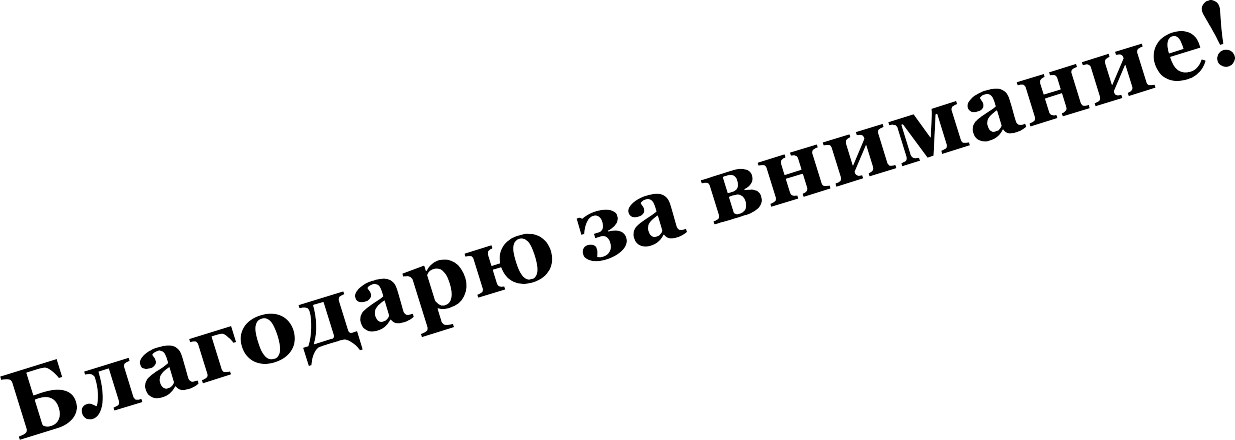 №Наименование документаНаименование документаНаименование документаПримечаниеПримечаниеПримечаниеПримечание1.Правила внутреннего трудового распорядкаПравила внутреннего трудового распорядкаПравила внутреннего трудового распорядкаОзнакомление работников под росписьОзнакомление работников под росписьОзнакомление работников под росписьОзнакомление работников под роспись2.Паспорт безопасности ОУПаспорт безопасности ОУПаспорт безопасности ОУ3.Акт готовности ОУ к новому учебному годуАкт готовности ОУ к новому учебному годуАкт готовности ОУ к новому учебному годуОформляетсяучебного годаежегоднопередначалом4.Приказ директора о назначении ответственных лиц за организацию работы в помещениях, кабинетах, классах, мастерских, гаражах, пищеблоке  и тдПриказ директора о назначении ответственных лиц за организацию работы в помещениях, кабинетах, классах, мастерских, гаражах, пищеблоке  и тдПриказ директора о назначении ответственных лиц за организацию работы в помещениях, кабинетах, классах, мастерских, гаражах, пищеблоке  и тдИздается ежегодно перед началом учебного годаИздается ежегодно перед началом учебного годаИздается ежегодно перед началом учебного годаИздается ежегодно перед началом учебного года5.Программа контроля соблюдения санитарных правилПрограмма контроля соблюдения санитарных правилПрограмма контроля соблюдения санитарных правилУтверждается приказом директораУтверждается приказом директораУтверждается приказом директораУтверждается приказом директора6.План	мероприятий	по	предупреждению	детского дорожного транспортного травматизмаПлан	мероприятий	по	предупреждению	детского дорожного транспортного травматизмаПлан	мероприятий	по	предупреждению	детского дорожного транспортного травматизмаСоставляется учебного годаежегоднопередначалом7.Акт	гидравлического системыиспытанияотопительнойЕжегодно	перед	началом	отопительного сезонаЕжегодно	перед	началом	отопительного сезонаЕжегодно	перед	началом	отопительного сезонаЕжегодно	перед	началом	отопительного сезона8.Предписания органов государственного контроля и надзораПредписания органов государственного контроля и надзораПредписания органов государственного контроля и надзора9.Журнал учета проверок ОУ, проводимых органами государственного контроля (надзора), органами муниципального контроляЖурнал учета проверок ОУ, проводимых органами государственного контроля (надзора), органами муниципального контроляЖурнал учета проверок ОУ, проводимых органами государственного контроля (надзора), органами муниципального контроляВносится	запись	должностным	лицом,проводившим проверкуВносится	запись	должностным	лицом,проводившим проверкуВносится	запись	должностным	лицом,проводившим проверкуВносится	запись	должностным	лицом,проводившим проверку10.Приказ о распределении обязанностей по охране труда среди работников ОУПриказ о распределении обязанностей по охране труда среди работников ОУПриказ о распределении обязанностей по охране труда среди работников ОУИздается	ежегодно,	ознакомление работников под росписьИздается	ежегодно,	ознакомление работников под росписьИздается	ежегодно,	ознакомление работников под росписьИздается	ежегодно,	ознакомление работников под роспись11.Журнал	регистрации	вводного	инструктажа	по охране трудаЖурнал	регистрации	вводного	инструктажа	по охране трудаподписывается инструктируемыйинструктирующийи12.Журнал регистрации инструктажей по охране труда (первичного, повторного, внепланового, целевого) на рабочем местеЖурнал регистрации инструктажей по охране труда (первичного, повторного, внепланового, целевого) на рабочем местеПо мере проведения инструктажейПо мере проведения инструктажейПо мере проведения инструктажей13.Списки	работников,	освобожденных	от повторных инструктажей на рабочем местеСписки	работников,	освобожденных	от повторных инструктажей на рабочем местеУтверждаются приказом директора, согласовываются с профкомомУтверждаются приказом директора, согласовываются с профкомомУтверждаются приказом директора, согласовываются с профкомом14.Приказ директора о назначении комиссии для проверки знаний требований охраны труда работниковПриказ директора о назначении комиссии для проверки знаний требований охраны труда работников15.Приказ директора о назначении представителей администрации в совместный комитет (комиссию) по охране трудаПриказ директора о назначении представителей администрации в совместный комитет (комиссию) по охране труда16.Приказы директора о состоянии охраны труда и обеспечения безопасности жизнедеятельностиПриказы директора о состоянии охраны труда и обеспечения безопасности жизнедеятельностиИздаются один раз в 6 месяцевИздаются один раз в 6 месяцевИздаются один раз в 6 месяцев17.Программа	вводного	инструктажа охране труда с учетом измененийпоУтверждается приказом директора и согласовывается с профкомомУтверждается приказом директора и согласовывается с профкомомУтверждается приказом директора и согласовывается с профкомом18.Программа первичного инструктажа по охране труда на рабочем месте с учетом измененийПрограмма первичного инструктажа по охране труда на рабочем месте с учетом измененийУтверждается приказом директора и согласовывается с профкомомУтверждается приказом директора и согласовывается с профкомомУтверждается приказом директора и согласовывается с профкомом19.Журнал	регистрации	и	учета	инструкций охране трудапо20.Журнал учета выдачи инструкций по охране трудаЖурнал учета выдачи инструкций по охране трудабазовый переченьбазовый переченьбазовый перечень21.Журнал	регистрацииучащимисянесчастныхслучаевс22.Журнал	регистрации производственесчастныхслучаевна23.Акты проверки выполнения соглашения по охране трудаАкты проверки выполнения соглашения по охране трудаАкты проверки выполнения соглашения по охране трудаАкты проверки выполнения соглашения по охране трудаСоставляется	по	результатам	проверки	2раза в год24.Журнал административно - общественного контроля(1 и 2 ступени)Журнал административно - общественного контроля(1 и 2 ступени)Журнал административно - общественного контроля(1 и 2 ступени)Журнал административно - общественного контроля(1 и 2 ступени)25.Инструкции по охране труда для профессий и видов работ с учетом измененийИнструкции по охране труда для профессий и видов работ с учетом измененийИнструкции по охране труда для профессий и видов работ с учетом измененийИнструкции по охране труда для профессий и видов работ с учетом измененийУтверждаются приказом директора, согласовываются с профкомом. Пересматриваются один раз в 5 лет, а для видов работ с повышенной опасностью раз в три года26.Список	лиц,	подлежащих	периодическим медицинским осмотрам (обследованиям)Список	лиц,	подлежащих	периодическим медицинским осмотрам (обследованиям)Список	лиц,	подлежащих	периодическим медицинским осмотрам (обследованиям)Список	лиц,	подлежащих	периодическим медицинским осмотрам (обследованиям)Утверждается	приказом	директора, согласовывается с Роспотребнадзором27.Перечень профессий и должностей работников, имеющих право на бесплатное получение специальной одежды, специальной обуви, других средств СИЗПеречень профессий и должностей работников, имеющих право на бесплатное получение специальной одежды, специальной обуви, других средств СИЗПеречень профессий и должностей работников, имеющих право на бесплатное получение специальной одежды, специальной обуви, других средств СИЗПеречень профессий и должностей работников, имеющих право на бесплатное получение специальной одежды, специальной обуви, других средств СИЗУтверждается приказом директора, согласовывается с профкомом, является приложением к коллективному договору28.Личные карточки учета выдачи СИЗ работниковЛичные карточки учета выдачи СИЗ работниковЛичные карточки учета выдачи СИЗ работниковЛичные карточки учета выдачи СИЗ работников29.Перечень профессий и должностей работников, имеющих право на бесплатное получение смывающих и обезвреживающих средствПеречень профессий и должностей работников, имеющих право на бесплатное получение смывающих и обезвреживающих средствПеречень профессий и должностей работников, имеющих право на бесплатное получение смывающих и обезвреживающих средствПеречень профессий и должностей работников, имеющих право на бесплатное получение смывающих и обезвреживающих средствУтверждается приказом директора, согласовывается с профкомом, является	приложением	к коллективному договору30.План организационно-технических мероприятий по улучшению условий и охраны труда, здоровья работающих и учащихсяПлан организационно-технических мероприятий по улучшению условий и охраны труда, здоровья работающих и учащихсяПлан организационно-технических мероприятий по улучшению условий и охраны труда, здоровья работающих и учащихсяПлан организационно-технических мероприятий по улучшению условий и охраны труда, здоровья работающих и учащихсяСоставляется	на	календарный	год. Утверждается	приказом	директора		исогласовывается с профкобмазоомвый перечень31.Положение	о	3-х	(или	2х)	ступенчатом контроле рабочих местУтверждается	приказом	директора, согласовывается с профкомом32.Положение о комиссии по охране трудаУтверждается	приказом	директора, согласовывается с профкомом33.Положение об организации охраны труда и обеспечении безопасностиУтверждается	приказом	директора, согласовывается с профкомом34.Положение об уполномоченном по охране труда профкомаУтверждается	приказом	директора, согласовывается с профкомом35.Протокол общего собрания (профсоюзной организации) по выборам уполномоченных (доверенных) лиц по охране труда36.Протоколы заседаний профсоюзного комитета по вопросу согласования инструкций по охране труда37.Протоколы	проверки	знаний	по	охране труда работников с учетом измененийОформляются один раз в 3 года, вновь принятых на работу – в течение месяца38.Раздел «Охрана труда» коллективного договораРазрабатывается	перед	заключением коллективного договора39.Соглашение администрации ОУ и профкома по охране трудаЗаключается на календарный год. Проверяется раз в полугодие с составлением акта проверки40.Правила пожарной безопасности в ОУ41.План	мероприятий	по	противопожарной безопасностиСоставляется	на	календарный	год, утверждается приказом директора42.Планы	(схемы)	эвакуации	работников	и воспитанников при возникновении пожараУтверждаются	приказом	директора, согласовываются с органами ГПН43.Программа	вводного	инструктажа	попожарной безопасностиУтверждается приказом	директора,согласовывается с профкомом44.Программа	первичного	инструктажа	по пожарной безопасности на рабочем местеУтверждается	приказом	директора, согласовывается с профкомом45.Программа обучения работников по пожарной безопасностиУтверждается	приказом	директора согласовывается с профкомом46.Приказ директора о назначении комиссии для проверки знаний по пожарной безопасности работников47.Журнал	регистрации	вводного	инструктажа	по пожарной безопасностиПри	приеме	на	работу,	подписывает инструктирующий и инструктируемый48.Протоколы	проверки	знаний	по	пожарнойбезопасности49.Журнал регистрации первичного инструктажа по пожарной безопасности на рабочем месте50.Журнал учета первичных средств пожаротушения51.Инструкции по пожарной безопасностиУтверждаются	директором	по согласованию с профкомом52.Декларация пожарной безопасности53.Акт обработки деревянных конструкций чердачногопомещения здания огнезащитным составом.Оформляется один раз в 3 года54.Технический паспорт на зданиеПересматривается	в	бюро	технической инвентаризации один раз в 5 лет55.Инструкции по безопасной эксплуатации зданий и сооружений, транспортных средств и котельного хозяйстваУтверждаются приказом директора, согласовываются с профкомом. Пересматриваются один раз в 5 лет56.Акт	общего	технического	осмотра	зданий	и сооружений ОУСоставляется 2 раза в год: весной и осенью57.Журнал	технической	эксплуатации	здания (сооружения) ОУВедется на каждое здание и сооружение58.Списки	работников,	которые	должны	иметь	1группу допуска по электробезопасностиУтверждаются приказом директора59.Приказ директора о назначении комиссии для проверки знаний требований электробезопасности у работников с 1 группой допуска60.Протоколы	проверки	знаний	по	пожарной безопасности и электробезопасности61.Перечень видов работ, выполняемых в порядке текущей эксплуатации электроустановокУтверждается приказом директора62.Перечень видов работ, выполняемых по наряд- допускуУтверждается приказом директора63.Перечень	инструкций	по электробезопасностиУтверждается приказом директора, согласовываются с профкомом64.Протоколы	проверки	сопротивления	изоляцииэлектросети и заземления оборудованияОформляются ежегодно65.Список работников, работающих с переноснымэлектроинструментомУтверждается приказом директора66.Документы по специальной оценке условий трудаУтверждается приказом директора Действуют 5 лет67.Положение о системе управления охраной труда и управления профессиональными рисками (СУОТ) с учетом измененийУтверждается приказом директора, согласовываются с профкомом